TRAJET VERS L’ECOLE DE PUERICULTRICES – IFMS  - 1146 AVENUE DU PERE SOULAS- MONTPELLIER2 options à partir de la gare SNCF Saint ROCH   Bus ou Tram 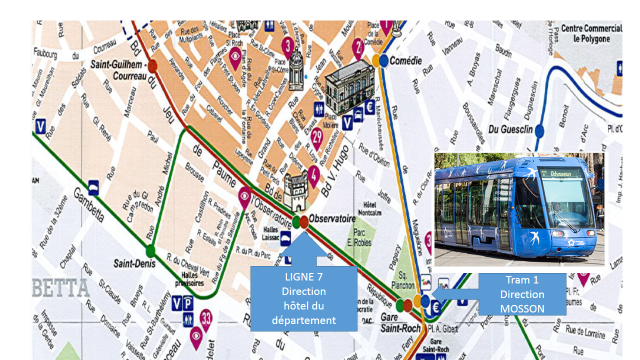  Le bus - Ligne 7Prendre l’autobus ligne 7 – Arrêt OBSERVATOIRE Direction Hôtel Du Département					Descendre à l’arrêt La source  Le Tram – ligne 1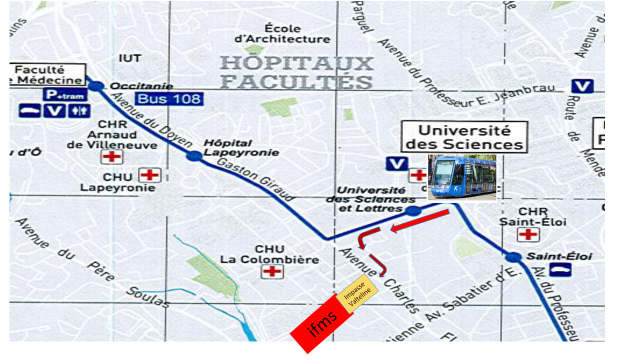 Prendre le TRAM (bleu) Ligne 1  Direction Mosson – Descendre à l’arrêt Université des sciences et des lettres   PREVOIR 15 MIN DE MARCHE Marcher dans le sens du tram vers l’Hôpital de la Colombière, Traverser l’avenue Charles FLAHAULT prendre vers la GAUCHE, marcher 5 min. Au feu prendre l’impasse VALTELINE et poursuite tout droit, passer la barrière.Information complémentaireSite de la TAM : http://www.tam-voyages.com/POSSIBILITE A CHAQUE STATION DE PRENDRE UN TICKET FORFAIT JOUR - 4€50 pour tous les trajets de la journée 